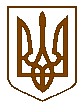 Баришівська селищна радаБроварського районуКиївської областіВиконавчий комітетПротокол № 14від 07.09.2021 року                                                                                смт БаришівкаГолова засідання :   Вареніченко О.П.Секретар :                Нестерова О.М. Присутні :Члени виконавчого комітету :Слухай Н.М., секретар ради ;Івченко Є.П., перший заступник селищного голови ;Кармазін С.М., заступник селищного голови ;Данчук Ж.В.. заступник селищного голови ;Сліпаченко Н.М., староста Бзівського старостинського округу ;Філіппова Н.А., староста Веселинівського старостинського округу;Макаренко Л.В., староста Волошинівського старостинського округу ;Галушко В.А., староста Гостролуцького старостинського округу;Опанасенко І.І.,  староста Лукашівського старостинського округу;Бондар В.І., староста Лук’янівського старостинського округу;Братченко В.П., староста Масківецького старостинського округу ;Кірєєв Ю.В., староста Морозівського старостинського округу ;Трокай О.А., староста Паришківського старостинського округу ;Деркач Н.Г., староста Перемозького старостинського округу ;Бойко П.М., староста Подільського старостиснького округу ;Бурзак І.О., староста Рудницького старостинського округу ;Богдан С.І., староста Сезенківського старостинського округу;Кубрак Н.П., староста Селичівського старостинського округу ;Прядка О.М., староста Селищанського старостинського округу ;Новіцька Л.Я., представник закладів освіти громади.Запрошені :Гордієнко В.М., начальник управління фінансів та економічного розвитку.СЛУХАЛИ : Вареніченка О.П., селищний голова, який зазначив, що відповідно до розпорядження від 06 вересня 2021 року № 160-03-03 «Про проведення позачергового засідання виконавчого комітету Баришівської селищної ради» на розгляд позачергового засідання виконавчого комітету селищної ради пропонується винести наступні питання :Про участь в апробації інтегрованої моделі надання соціальних послуг і деяких видів державної соціальної допомоги, які відповідно до законодавства надаються залежно від сукупного доходу сім’ї.Про участь у реалізації експериментального проєкту з організації соціальної роботи із сім’ями та дітьми, які належать до вразливих груп населення та/або перебувають у складних життєвих обставинах.Розгляд заяв.Про надання дозволу Прядці М. Ф. на дарування житлового будинкуз господарськими будівлями та спорудами та земельної ділянки, де право користування має малолітня дитина .Про надання згоди гр. Бобошко  Олександру  Георгійовичу на відключення від мереж  ЦО  і ГВП квартири та влаштування індивідуального (автономного) опалення квартири.Різне.Голосували затвердити порядок денний засідання виконкому за основу та в цілому.«За» - 20 ( Вареніченко О.П., Нестерова О.М., Слухай Н.М., Івченко Є.П., Кармазін С.М., Данчук Ж.В., Сліпаченко Н.М.,  Філіппова Н.А., Макаренко Л.В., Галушко В.А., Опанасенко І.І.,  Бондар В.І., Трокай О.А., Деркач Н.Г., Кірєєв Ю.В., Бойко П.М., Бурзак І.О., Богдан С.І., Кубрак Н.П., Новіцька Л.Я.)«Проти» -  0   	 «Утримались» -   0 «Не голосували» - 2 ( Братченко В.П., Прядка О.М. ) Розгляд питань порядку денного.Про участь у реалізації експериментального проєкту з організації соціальної роботи із сім’ями та дітьми, які належать до вразливих груп населення та/або перебувають у складних життєвих обставинах.СЛУХАЛИ:Данчук Ж.В., заступника селищного голови з питань соціального напрямку, яка повідомила про те, що згідно постанови Кабінету Міністрів України від 4 серпня 2021 р. № 817 «Деякі питання реалізації експериментального проекту з організації в територіальних громадах соціальної роботи із сім’ями та дітьми, які належать до вразливих груп населення та/або перебувають у складних життєвих обставинах», пропонується взяти участь у реалізації експериментального проєкту з організації соціальної роботи із сім’ями та дітьми, які належать до вразливих груп населення та/або перебувають у складних життєвих обставинах та координацію робіт, пов’язаних з виконанням цього рішення, покласти на відділ соціального захисту населення Баришівської селищної ради.Данчук Ж.В., відмітила, що участь у вказаному експерементальному проєкті дасть можливість громаді отримати нову комп’ютерну техніку та міні транспорт для соціальних працівників ( скутери, велосипеди ). Жанна Віталіївна запропонувала прийняти відповідне рішення та  зауважила про те, що терміновість прийняття даного рішення пов’язана із необхідністю дотримання термінів ( до 01 жовтня 2021 року ) подання заявки на участь.ВИРІШИЛИ : Прийняти рішення № 214  «Про участь у реалізації експериментального проєкту з організації соціальної роботи із сім’ями та дітьми, які належать до вразливих груп населення та/або перебувають у складних життєвих обставинах».«За» - 21 ( Вареніченко О.П., Нестерова О.М., Слухай Н.М., Івченко Є.П., Кармазін С.М., Данчук Ж.В., Сліпаченко Н.М.,  Філіппова Н.А., Макаренко Л.В., Галушко В.А., Опанасенко І.І.,  Бондар В.І., Трокай О.А., Деркач Н.Г., Кірєєв Ю.В., Бойко П.М., Бурзак І.О., Богдан С.І., Кубрак Н.П., Прядка О.М., Новіцька Л.Я.)«Проти» -  0   	 «Утримались» -   0 «Не голосували» - 1 ( Братченко В.П. ) 2.Про участь в апробації інтегрованої моделі надання соціальних послуг і деяких видів державної соціальної допомоги, які відповідно до законодавства надаються залежно від сукупного доходу сім’ї.СЛУХАЛИ:Данчук Ж.В., заступника селищного голови з питань соціального напрямку, яка проінформувала про те, що відповідно до постанови Кабінету Міністрів України від 4 серпня 2021 р. № 817 «Деякі питання реалізації експериментального проекту з організації в територіальних громадах соціальної роботи із сім’ями та дітьми, які належать до вразливих груп населення та/або перебувають у складних життєвих обставинах», є пропозиція взяти участь в апробації інтегрованої моделі надання соціальних послуг і деяких видів державної соціальної допомоги, які відповідно до законодавства надаються залежно від сукупного доходу сім’ї та координацію робіт, пов’язаних з виконанням цього рішення, покласти на відділ соціального захисту населення Баришівської селищної ради.Данчук Ж.В. зауважила, що участь в експерементальному проєкті ( що попередньо розглядалося ) та апробація інтегрованої моделі надання соціальних послуг - суміжні питання, тому, також, терміновість прийняття відповідного рішення пов’язана із необхідністю дотримання термінів подання заявки на участь ( до 01 жовтня 2021 року ).ВИРІШИЛИ :Прийняти рішення № 215  «Про участь в апробації інтегрованої моделі надання соціальних послуг і деяких видів державної соціальної допомоги, які відповідно до законодавства надаються залежно від сукупного доходу сім’ї».«За» - 21 ( Вареніченко О.П., Нестерова О.М., Слухай Н.М., Івченко Є.П., Кармазін С.М., Данчук Ж.В., Сліпаченко Н.М.,  Філіппова Н.А., Макаренко Л.В., Галушко В.А., Опанасенко І.І.,  Бондар В.І., Трокай О.А., Деркач Н.Г., Кірєєв Ю.В., Бойко П.М., Бурзак І.О., Богдан С.І., Кубрак Н.П., Прядка О.М., Новіцька Л.Я.)«Проти» -  0   	 «Утримались» -   0 «Не голосували» - 1 ( Братченко В.П. ) 3. Розгляд заяв.Про надання дозволу Прядці М. Ф. на дарування житлового будинкуз господарськими будівлями та спорудами та земельної ділянки, де право користування має малолітня дитина .  ВИРІШИЛИ :Прийняти рішення № 216.1 «Про надання дозволу Прядці М. Ф. на дарування житлового будинку з господарськими будівлями та спорудами та земельної ділянки, де право користування має малолітня дитина» .«За» - 20 ( Вареніченко О.П., Нестерова О.М., Слухай Н.М., Івченко Є.П., Кармазін С.М., Данчук Ж.В., Сліпаченко Н.М.,  Філіппова Н.А., Макаренко Л.В., Галушко В.А., Опанасенко І.І.,  Бондар В.І., Трокай О.А., Деркач Н.Г., Кірєєв Ю.В., Бойко П.М., Бурзак І.О., Богдан С.І., Кубрак Н.П., Новіцька Л.Я.)«Проти» -  0   	 «Утримались» -   0 «Не голосували» - 2 ( Братченко В.П., Прядка О.М. ) Про надання згоди гр. Бобошко  Олександру  Георгійовичу на відключення від мереж  ЦО  і ГВП квартири та влаштування індивідуального (автономного) опалення квартири.СЛУХАЛИ:Вареніченка О.П., який зазначив про те, що на підставі заяв гр. Бобошко Олександру,  жителю смт Баришівка та представлених документів, враховуючи рекомендації комісії з розгляду питань відключення споживачів від мереж ЦО і ГВП, пропонується надати згоду гр. Алєетьєвій Тетяні Олександрівні та гр. Кочумі Вадиму Миколайовичу на відключення від мереж ЦО і ГВП квартир,  виготовлення проєкту та влаштування  індивідуального (автономного) теплопостачання в установленому порядку.  ВИРІШИЛИ :Прийняти рішення № 216.2 «Про надання згоди гр. Бобошко  Олександру  Георгійовичу на відключення від мереж  ЦО  і ГВП квартири та влаштування індивідуального (автономного) опалення квартири».«За» - 21 ( Вареніченко О.П., Нестерова О.М., Слухай Н.М., Івченко Є.П., Кармазін С.М., Данчук Ж.В., Сліпаченко Н.М.,  Філіппова Н.А., Макаренко Л.В., Галушко В.А., Опанасенко І.І.,  Бондар В.І., Трокай О.А., Деркач Н.Г., Кірєєв Ю.В., Бойко П.М., Бурзак І.О., Богдан С.І., Кубрак Н.П., Прядка О.М., Новіцька Л.Я.)«Проти» -  0   	 «Утримались» -   0 «Не голосували» - 1 ( Братченко В.П. ) Селищний голова                (підпис)                                   Олександр ВАРЕНІЧЕНКОКеруюча справами ( секретар )виконавчого комітету            (підпис)                         Ольга НЕСТЕРОВА